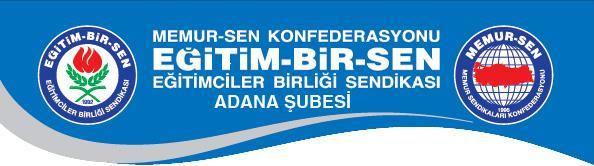 GELENEKSEL 14. KARDELEN KUPASI FUTBOL TURNUVASI KATILIM KURALLARITakımlar 7 as ve 5 yedek olmak üzere 12 oyuncudan oluşur.  Bir takımdaki oyuncu sayısı 10 dan az 12 den fazla olamayacaktır. Takımdaki oyuncu sayısı 10 un altında olan takımlar turnuvaya dâhil edilmeyecektir. Turnuvaya sadece kadrolu-sözleşmeli- ücretli öğretmen ve kadrolu memur, kadrolu hizmetli statüsündeki tüm eğitim çalışanları katılabilecektir. Ancak takımların 10 oyuncusu sendika üyemiz olmak zorundadır. Kalan 2 oyuncu ister ücretli, ister sendikamıza mensup olmayan eğitim çalışanı olabilir. Turnuva başlangıç tarihinden itibaren takım listelerinde değişiklik yapılamayacaktır.Yüreğir, Sarıçam, Çukurova, Seyhan ilçelerimizden takım oluşturamayan kurumlar; ilçe farkı gözetmeksizin en fazla 4 kurum personelinin katılımı ile bir takım oluşturabilirler. Diğer ilçelerden katılacak takımların kadro oluşumunda, en fazla 5 farklı okul / kurum personelinden sporcu ile katılım sağlayabileceklerdir. Doldurulan takım forumlarında oyuncuların görev yeri ve statüsü mutlaka beyan edilecektir.Her takım oyuncusu turnuva boyunca sadece bir takım için oynayabilir.Son başvuru tarihinden sonra takım listelerinde değişiklik yapılamayacaktır.Turnuvaya katılanlar başvuru formu, Görev yeri belgesi, kimlik fotokopileri ile sağlık problemi olmadığına dair sağlık raporu sunmak zorundadır. Sağlık raporu getirmeyenler ile ilgili sorumluluk sendikamıza ait değildir. Takımlar başvuru formlarını doldurarak, Doldurulan takım forumlarında oyuncuların görev yeri ve statüsü mutlaka beyan edilecektir. Eğitim-Bir-Sen Adana Şube Başkanlığına 04/04/2024  Perşembe günü saat:17.00’ye kadar elden, adana1@ebs.org.tr adresine mail ile ya da faks yolu ile ulaştıracaklardır.( fax:0322 344 38 38)Fikstür çekimi 05/04/2024  Cuma  günü saat 17:00’da sendika binamızda yapılacaktır. Fikstür çekimine tüm takımlarımızın sorumluları katılabilirler. Müsabakalar 20/04/2024 Cumartesi günü 11.30 da açılış seremonisiyle başlayacaktır. Maç içerisinde oyuncu değişikliği sayısı 5’dır. Oyundan çıkan oyuncu tekrar oyuna giremez.Maçların süresi: 2x25 dakikadır. Play-off aşamasında uzatma yoktur. Direkt olarak penaltılara geçilecektir. 5’er seri penaltı uygulaması yapılacaktır. Turnuva tek maç eleme usulü ile oynanacaktır.Turnuvada TFF kuralları geçerlidir.(Ofsayt kuralı uygulanmayacaktır. Kalecilerin ayak degajı ile topu oyun alanına sokması yasaktır, geri pas elle alınamaz, baraj mesafesi 5 hakem adımıdır.)Kırmızı kart ile oyun dışı kalan oyuncunun yerine başka bir oyuncu giremez. O oyuncu bir sonraki maçta yer alamayacak, disiplin suçu işleyen oyuncu veya takımlar hakkında karar turnuva tertip komitesi tarafından verilecektir.Sportmenliğe aykırı, Turnuvanın adına ve amacına gölge düşürecek (küfür,kavga vb.) davranışlarda bulunan sporcular, turnuvadan ihraç edilecektir.Kalecilerin oyun başladıktan sonra saha içinden herhangi bir oyuncu ile değişiklik yapma hakkı sadece bir kezdir.Takımlar sendikanın vereceği yelekler ile oyuna çıkmak zorundadır. Harici forma, yelek vb. şeyler giyilmeyecektir.Takımlar maç başlama saatinden 30 dakika önce sahada hazır bulunacaklardır. Maçın başlama saatinden 10 dakika sonrasına kadar sahaya çıkmayan takım hükmen yenik sayılmış olacaktır. Müsabakadan önce takım sorumlusu esame listesi doldurmak zorundadır.Takımlar fikstür de belirtilen gün ve saate uymak zorundadırlar. Değişiklik ancak tertip komitesinin uygun gördüğü hallerde yapılacaktır.Turnuva 1.si, 2.si, ve 3. sü takımlar ve turnuva gol kralı ödüllendirilecektir.Turnuva boyunca, emsallerine göre fair play davranış sergileyen sporcular, (bireysel olarak) Fair Play Ödülü ile ödüllendirilecektir. Turnuva süresince tertip komitesinin alacağı her türlü karara tüm takımlar uymak zorundadır. İtirazlar müsabaka bitimine müteakip 2 saat içerisinde yazılı olarak tertip komitesine ulaştırılmak zorundadır. Süre bitiminde başvuruda bulunmayanlar hak iddia edemeyecektir. Müsabakalar Aqualand yanında bulunan SİMERANYA tesislerinde yapılacaktır.Turnuva boyunca sadece erkek eğitim çalışanları oynayabilecektir.Turnuva ile ilgili detaylı bilgi almak için tertip komitesi üyeleri ile irtibata geçiniz.                             Bilgi için: http://adana1.ebs.org.tr                                                           TERTİP KOMİTESİ    Mehmet Şerif OĞUREL	                         Erdem TARI                                       Musa RÜZGAR Hilmi Bardakçı Ortaokulu                    Yıldırım Beyazıt Ortaokulu           Yüreğir İmam Hatip Ortaokulu                   Okul Müdürü                                              Okul Müdürü 	   Matematik Öğretmeni   TLF :5078325484                                       TLF :5425437148                               TLF: 5318934327                                      Mustafa GÜN                                 Eğitim-Bir-Sen                        Şube Başkan Yardımcısı                                  5435547734Mehmet SEZEREğitim-Bir-Sen Adana Şube Başkanı